Figure 1: SAGE Working Group (WG) “Model of determinants of Vaccine Hesitancy”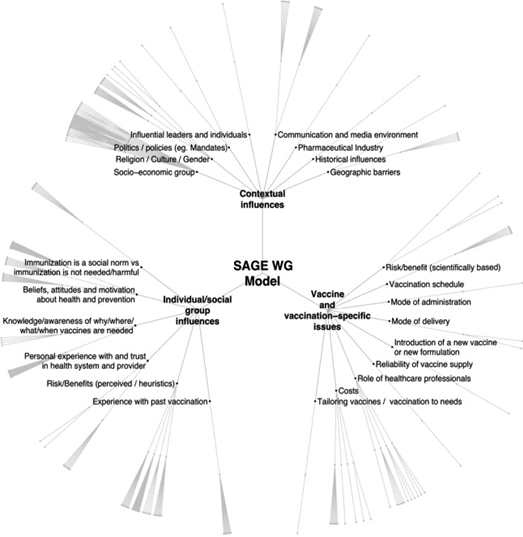 Figure 2: Search process Flow Chart Figure 3: Vaccines mentioned in the literature by country Figure 4: Articles by publication date and vaccineFigure 5: Concerns by vaccineNote: Numbers do not add up to total number of articles as only articles specifying a particular, currently available vaccine were included in this chart.Figure 6: Concerns by vaccine according to SAGE Working Group Model of Determinants